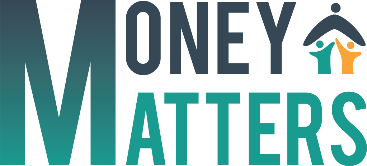 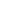 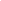 Introdução
As sessões de formação "Money Matters" contêm uma série de oito workshops de meio-dia para pais e encarregados de educação.Os workshops 1 – 6 ajudarão pais e encarregados de educação no desenvolvimento da sua capacidade de literacia financeira através de uma série de atividades dedicadas e materiais de aprendizagem. Os workshops 7 e 8 apoiarão os pais e encarregados de educação no seu papel de Formadores de aprendizagem familiar dentro das suas redes familiares imediatas, fornecendo-lhes as ferramentas e competências para partilhar os recursos do Money Matters com as suas redes. Conteúdo do móduloBem-vindo ao Módulo 1 – Vocabulário Financeiro.Resultados da aprendizagem: Após a conclusão deste módulo, pais e encarregados de educação poderão:descrever o significado das palavras financeiras mais comuns                                                                                                                                                  explicar diferentes tipos de dívida e inflaçãodescrever alguns serviços bancários e outras agências de dinheiro/finanças1Vocabulário Financeiro2Gestão Financeira Familiar3Recursos e Ferramentas Financeiras Online4Gerir emoções associadas ao dinheiro5Gestão de dinheiro durante períodos de vida críticos6Torne-se um consumidor crítico.7Aprendizagem Familiar8Questões de dinheiro do kit de ferramentas digitaisTítulo do módulo: Vocabulário FinanceiroTítulo do módulo: Vocabulário FinanceiroTítulo do módulo: Vocabulário FinanceiroTítulo do módulo: Vocabulário FinanceiroTítulo do módulo: Vocabulário FinanceiroTempoAtividades de Aprendizagem  Métodos de formação Materiais / Equipamentos NecessáriosAtividades e folhas de atividade 10 minutesBem-vindosResultados da Aprendizagem (LO)Plano para a sessãoIntroduza o plano visual dando uma breve visão geral e quaisquer tarefas de limpeza/avisos.PC e projetor PP2- LO Plano de sessão PP 3-VisualFolha de presença10 minutosM1.1 Atividade quebra-gelo: Conheça os Vizinhos Os participantes apresentam-se aos colegas e contam-lhes algo sobre si mesmos. OrientaçãoPP-4 20 minutosPalavras-chave financeirasAtividade M1.2 Exercício de sala de aula: Ligar as palavras às definiçõesCorte a Atividade M 1.2 em 24 cartões e distribua-os aos participantes.12 cartas mostram uma palavra, e outras 12 cartas mostram o significado correspondente.Cada participante deve encontrar o participante que tenha o cartão correspondente.Se tiver tempo veja o exercício na App Money Matters.Colaboração & Prática PP 5-7Atividade M1.2Corte as cartas ao longo das linhas.24 cartas no total.30 minutosServiços BancáriosEm pequenos grupos, peça aos participantes que pensem em como explicar os seguintes termos a uma criança entre os 6 e os 12 anos:- EMPRÉSTIMO- CHEQUE- CONTAS POUPANÇA - TRANSFERÊNCIAS BANCÁRIAS- CHEQUES- CARTÕES DE CRÉDITO- CARTÕES DE COBRANÇA- CARTÕES DE DÉBITO- CARTÕES PRÉ-PAGOSTambém que recursos usariam, por exemplo, dinheiro real, banda desenhada, etc.Ideias de feedback para todo o grupoAprendizagem AtivaFlip chart e marcadoresPC e projetor PP 810 minutosOutras agências monetárias/financeiras Pergunte aos participantes se conhecem alguma agência financeira não bancária. Por exemplo, uniões de créditoFalta alguma coisa nos slides?Aprendizagem AtivaPC e projetor PP 9-1010 minutos Rutura PP 11Rutura PP 11Rutura PP 11Rutura PP 1115 minutosAtividade M 1.3 DÍVIDA BOA VS MÁ DÍVIDA Considere a pergunta "Existe uma coisa como uma dívida boa ou má?" Toda a discussão em grupo.Aprendizagem AtivaColaboração & PráticaPC e projetorPP 12PP1315 minutosAtividade M 1.4 Boa dívida e má dívida Os participantes consideram a lista da Atividade M1.4  e decidem o que acham que pode ser uma dívida 'boa' e porquê.PP14Atividade M1.420 minutos Atividade M 1.5 Boa dívida e má dívidaExercício reflexivo: Em pequenos grupos, os participantes discutem o cenário e as opções sugeridas.Colaboração & Prática PC e projetorPP 15 35 minutosAtividade M 1.6Viagem no Tempo- Como é que a inflação (também chamada custo de vida) afeta o seu dinheiro?O que significa inflação? pedir aos participantes para pensarem em pares o que sabem sobre o termo inflação. Encoraje-os a pensar no contexto em que já ouviram a palavra antes. A que se aplica a inflação e como a definiriam?Peça aos participantes que partilhem as suas ideias e expliquem que a inflação é o aumento global dos preços dos bens e serviços ao longo do tempo. Em seguida, distribua a folha de atividades MM1.6 Time Travel, Inflation Style e dê aos participantes 20 minutos para completarem o exercício. Convide voluntários para partilharem o que aprenderam. Porque é que os números ao longo do tempo aumentaram e o que significa isto? Explicar que o valor de uma libra/euro não é estático; muda com o tempo. Por exemplo, em 1950 um pão pode ter custado 15 cêntimos, e agora pode custar cerca de 2,50€. Altas taxas de inflação, sem aumento de salários significa que o seu poder de compra vai dramaticamente descerColaboração & Prática Computadores ou telemóveis para aceder e calcular as taxas de inflaçãoPP 16- O que significa a inflação?Definição PP 17PP 18 Atividade M1.6  5 minutosEncerramento de Workshops Para encerrar o workshop, agradeça ao grupo por estar presente. Para mais recursos visite o site Money Matters. PP 19Avaliação (Como vai descobrir o que os pais e encarregados de educação aprenderam? )Os participantes serão continuamente avaliados ao longo da sessão, na sua participação ativa em atividades individuais e de grupo. O formador colocará questões sobre os materiais de aprendizagem e incentivará os participantes a refletir sobre o conteúdo da sessão de formação.Avaliação (Como vai descobrir o que os pais e encarregados de educação aprenderam? )Os participantes serão continuamente avaliados ao longo da sessão, na sua participação ativa em atividades individuais e de grupo. O formador colocará questões sobre os materiais de aprendizagem e incentivará os participantes a refletir sobre o conteúdo da sessão de formação.Avaliação (Como vai descobrir o que os pais e encarregados de educação aprenderam? )Os participantes serão continuamente avaliados ao longo da sessão, na sua participação ativa em atividades individuais e de grupo. O formador colocará questões sobre os materiais de aprendizagem e incentivará os participantes a refletir sobre o conteúdo da sessão de formação.Avaliação (Como vai descobrir o que os pais e encarregados de educação aprenderam? )Os participantes serão continuamente avaliados ao longo da sessão, na sua participação ativa em atividades individuais e de grupo. O formador colocará questões sobre os materiais de aprendizagem e incentivará os participantes a refletir sobre o conteúdo da sessão de formação.Avaliação (Como vai descobrir o que os pais e encarregados de educação aprenderam? )Os participantes serão continuamente avaliados ao longo da sessão, na sua participação ativa em atividades individuais e de grupo. O formador colocará questões sobre os materiais de aprendizagem e incentivará os participantes a refletir sobre o conteúdo da sessão de formação.Exemplos de avaliação- Demonstração de conhecimento: -Os formadores vão definir cenários e atividades de role play dos participantes para examinar o conhecimento que ganharam ao longo da sessão.   - Demonstração de conhecimento: -Os formadores vão definir cenários e atividades de role play dos participantes para examinar o conhecimento que ganharam ao longo da sessão.   - Demonstração de conhecimento: -Os formadores vão definir cenários e atividades de role play dos participantes para examinar o conhecimento que ganharam ao longo da sessão.   - Demonstração de conhecimento: -Os formadores vão definir cenários e atividades de role play dos participantes para examinar o conhecimento que ganharam ao longo da sessão.   Duração 180 Minutos 180 Minutos 180 Minutos 180 Minutos 